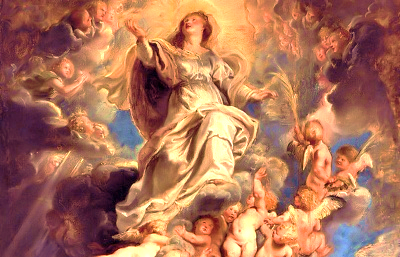 Poutní slavnost Nanebevzetí Panny Marie v Praze na StrahověPondělí 15. 8. 202218:00 – pontifikální mše svatá s Mons. Janem Graubnerem, arcibiskupem pražským a primasem českýmDopoledne bude mše svatá v naší bazilice v 7:15 a v 10:00 jste zváni na mši svatou u sloupu Panny Marie na Staroměstském náměstí.Jste srdečně zváni!